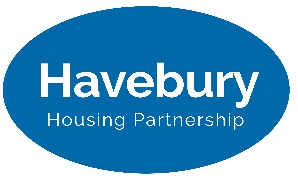                                                                        Date Received ………………………………….This form must be completed in full and handed into Havebury with the required notice as per your tenancy terms and conditions*PLEASE PRINT CLEARLY
THIS FORM WILL NOT BE ACCEPTED UNLESS EVERY SECTION IS COMPLETED

*if your tenancy started before June 2018, you will be required to give one week’s notice. All tenancies after this date will be required to give four weeks’ notice.
In accordance with my tenancy conditions, I hereby give my required notice to terminate my tenancy for the following garage:
I UNDERSTAND TERMINATION OF THE TENANCY WILL NOT TAKE PLACE UNLESS HAVEBURY RECEIVE THE KEY/S. I ACCEPT I AM RESPONSIBLE FOR THE RENT UNTIL SUCH TIME.It is my responsibility to ensure that the garage is cleared of all items and swept prior to returning the keys. I also understand the cost of disposing of any items which are left in the garage will be recharged to me.Signed ………………………………………….……………………………………..  Print Name ……………………………………………………………………….Date ………………………………………………Title:Full Name:Address:Postcode:Address:Postcode:Tel no (Home):(Work):Mobile:E-mail:Forwarding Address if moving:Forwarding Address if moving:Garage Number:Garage Address:Tenancy to end (date):And I will return the key/s to the Havebury office on this day.Reason for termination: